Общество с ограниченной ответственностью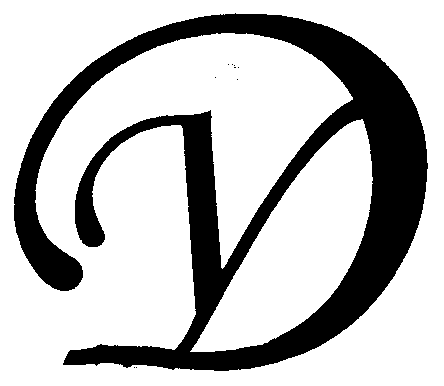 Управляющая организация «Умный дом»Россия, Тверская область, г.Удомля, пр.Курчатова, д.10а, пом.9, тел./факс: (48255) 52571, 54074 моб.тел.: +79157199560,  SIP ID: 0024547683, e-mail: upravdom@udomlya.ru, интернет-сайт: www.udom-lya.ruСведения о расходах по отдельным статьям затрат за год: - управление многоквартирным домом, - вывоз ТБО, - ремонтная служба управляющей организации, - содержание, текущий ремонт и аварийное обслуживание сетей отопления, водопровода, канализации, ливнестоков,- содержание, текущий ремонт и аварийное обслуживание электрических сетей, - ремонт и обслуживание лифтового хозяйства,размещены на официальном сайте управляющей организации www.udom-lya.ru.Сведения о расходах, понесенных в связи с оказанием услуг по управлению многоквартирным домом по ул.Энтузиастов-16Сведения о расходах, понесенных в связи с оказанием услуг по управлению многоквартирным домом по ул.Энтузиастов-16Сведения о расходах, понесенных в связи с оказанием услуг по управлению многоквартирным домом по ул.Энтузиастов-16Период: Декабрь 2009г. - Декабрь 2010г.Период: Декабрь 2009г. - Декабрь 2010г.Период: Декабрь 2009г. - Декабрь 2010г.Наименование работ (услуг)Расходы (руб.)Расходы (руб./кв.м.)Наименование работ (услуг)Расходы (руб.)Расходы (руб./кв.м.)Общая площадь помещений в доме (кв.м.)2 057,10Вывоз ТБО27 378,221,02  УО "Умный дом"20 556,24ООО "Коммунальщик"6 821,98Содержание и текущий ремонт инженерных сетей110 538,664,13  Отопление, водопровод, канализация, ливнестоки (содержание, текущий ремонт и аварийное обслуживание)88 887,93Проектирование, приобретение, монтаж, ремонт узлов учета317,10Электрические сети (содержание, текущий ремонт и аварийное обслуживание)21 333,63Содержание помещений общего пользования и уборка земельного участка93 418,173,49  Благоустройство территории, ремонт МАФ, окраска189,79Вывоз и утилизация КГО2 718,14Дезинсекция и дератизация1 999,94Уборка мест общего пользования и придомовой территории88 510,30Текущий ремонт общей собственности155 745,985,82  Прочие ремонтные работы (ремонтная служба управляющей организации)18 132,66Ремонт кровли (155 кв.м.)80 721,58Ремонт межпанельных швов (164 пог.м.)32 113,37Ремонт подъездов и крылец24 778,37Управление многоквартирным домом39 481,531,48  Электроснабжение мест общего пользования и придомовой территории15 052,310,56  Итого441 614,8716,51  